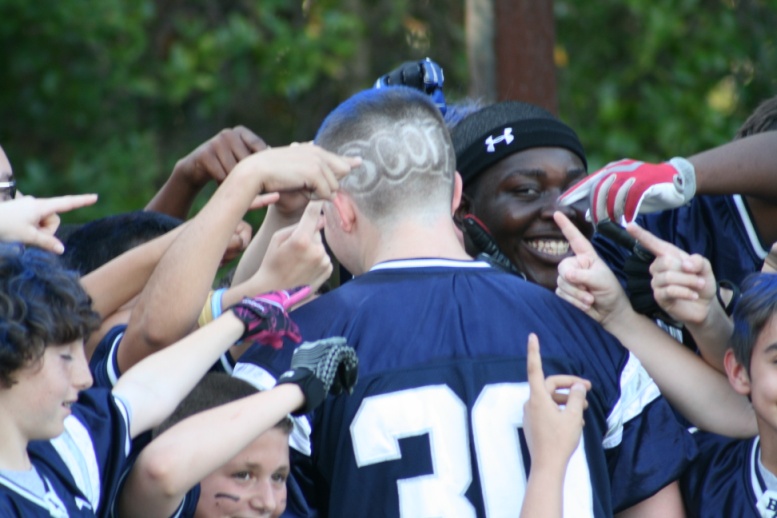 ALL THE WAY IN!!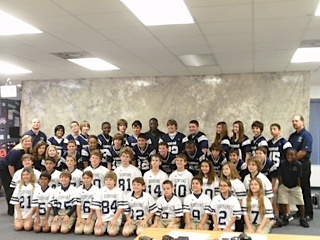 TEAM PHOTO 2012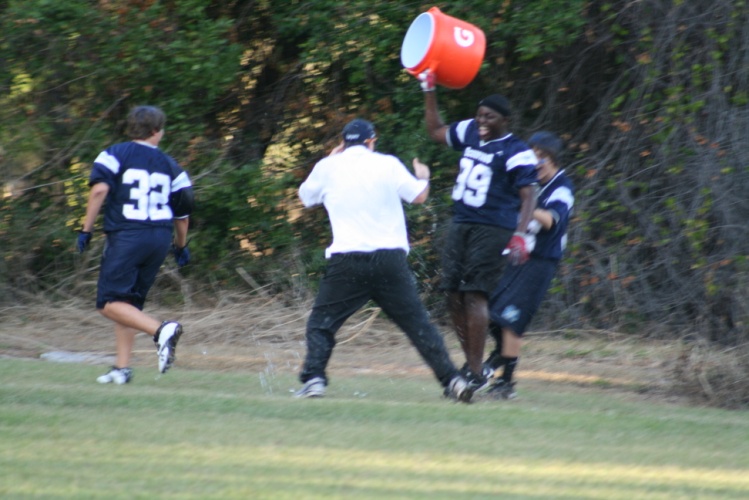 ANOTHER VICTORY, ANOTHER COLD SHOWER!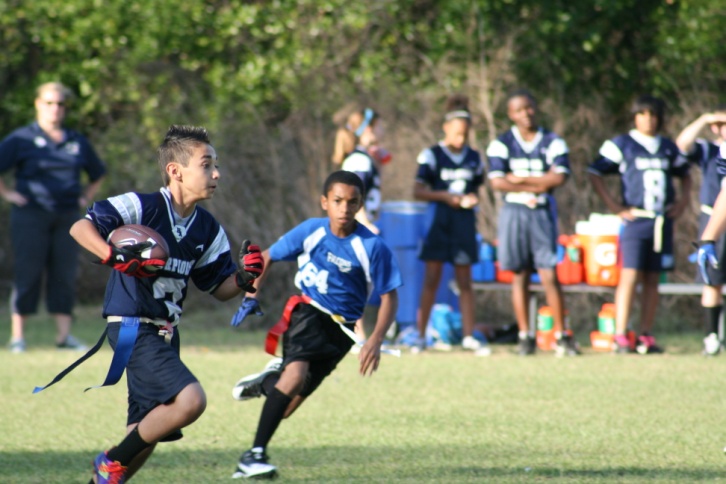 ZACK KAZ!!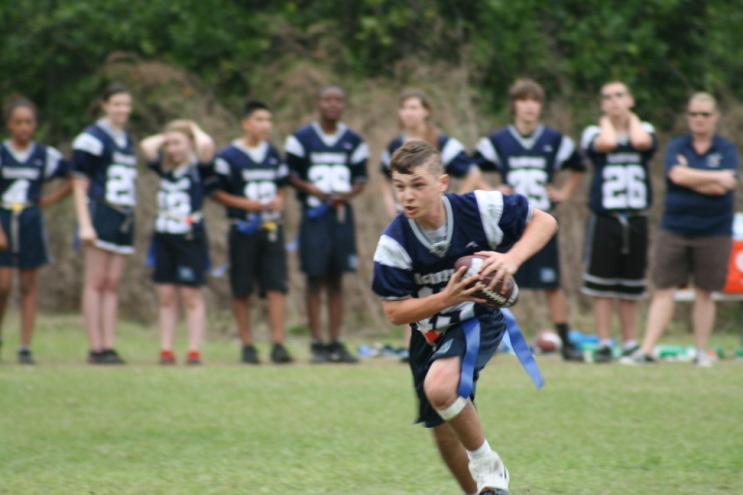 DYLAN RUDOLPH – WAR EAGLE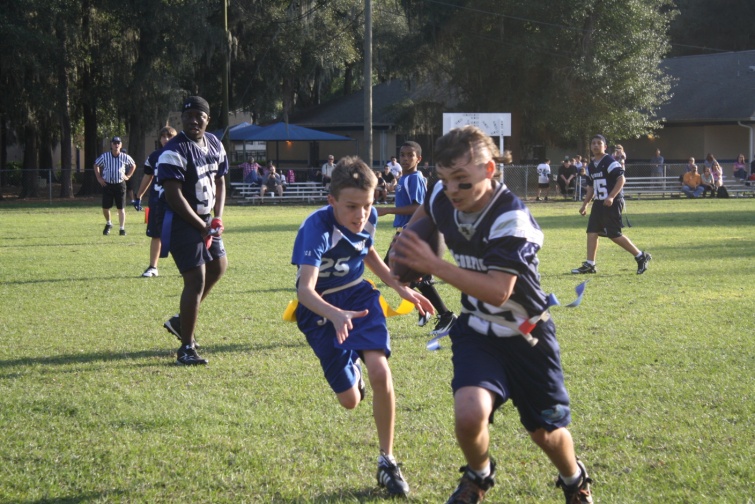 ONE OF A RECORD 17 TDS FOR THE SEASON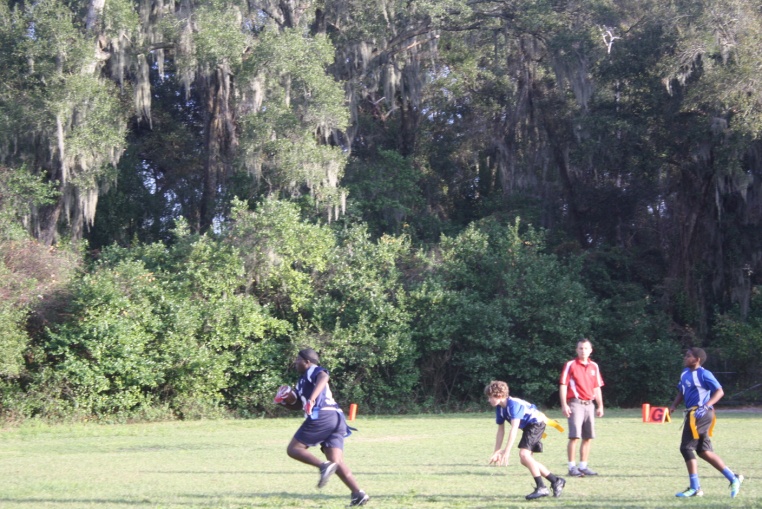 NOBODY STOPS RAY CAPEHEART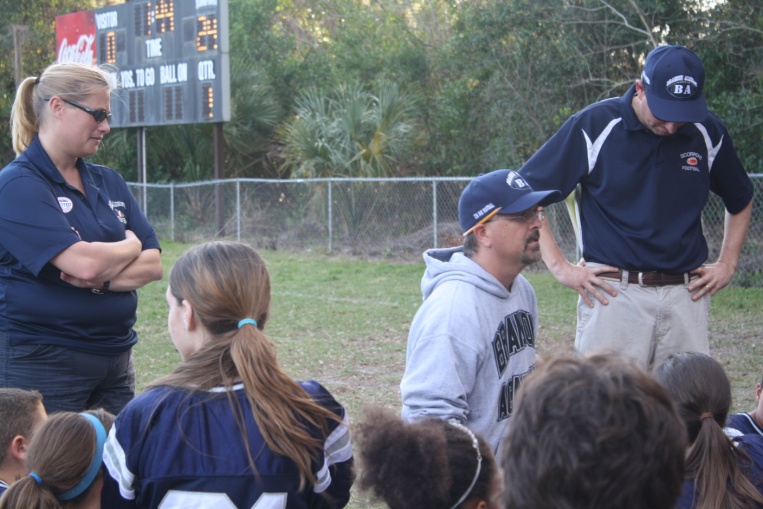 BIG LEAD AT THE HALF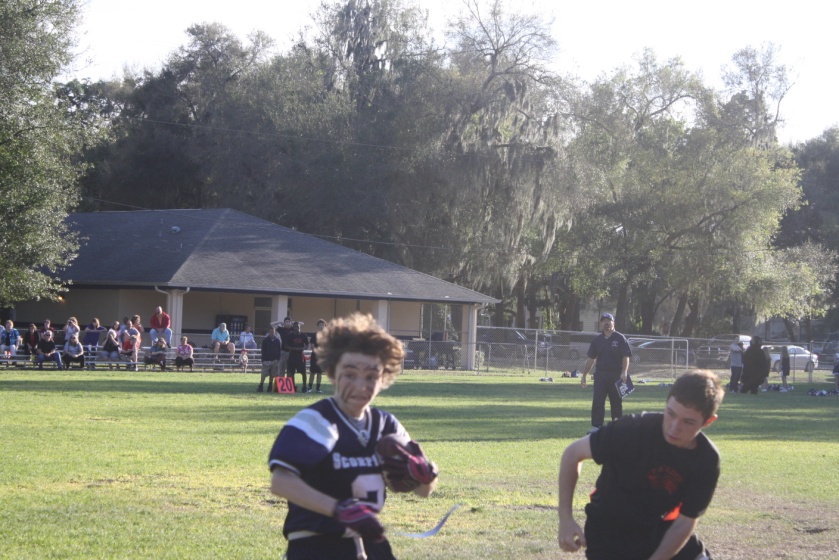 GAGE SEARS – COMIN’ AT YA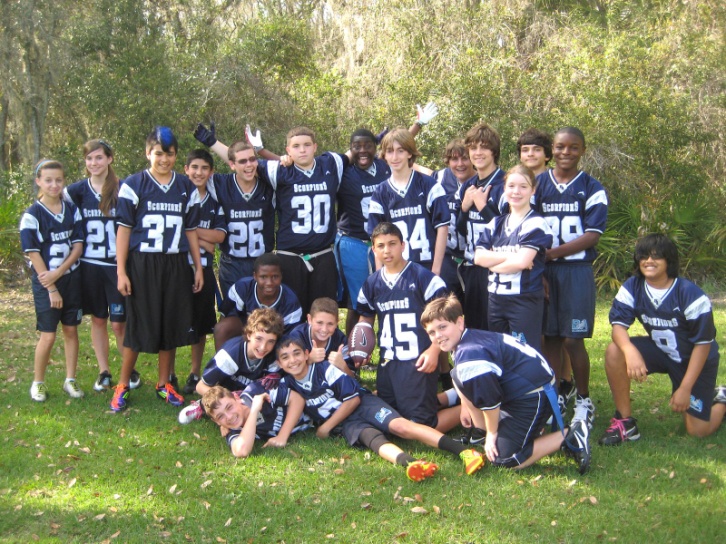 LOVING LIFE!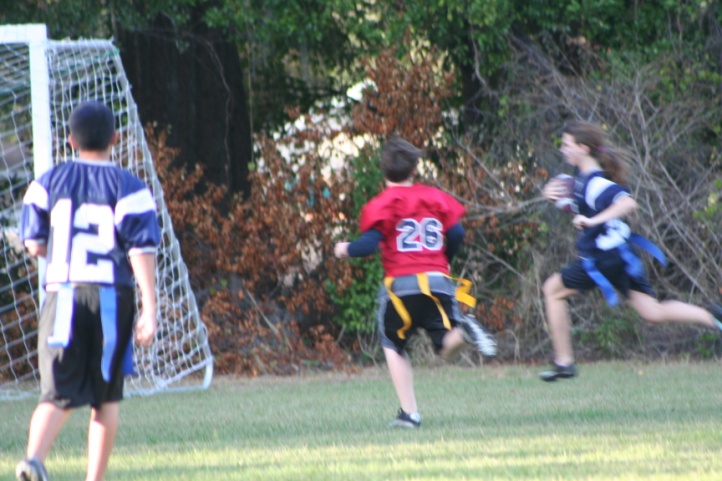 GIMBEL TO THE ENDZONE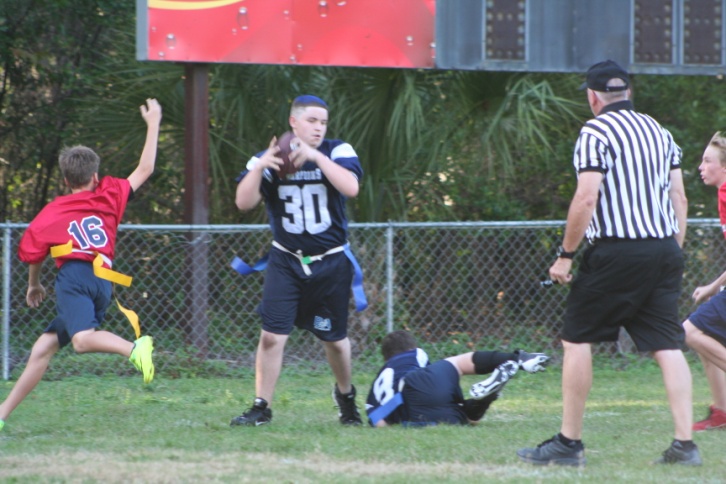 SHAWN ICENOGLE – HIS PLAYOFF INT WON’T BE SOON FORGOTTEN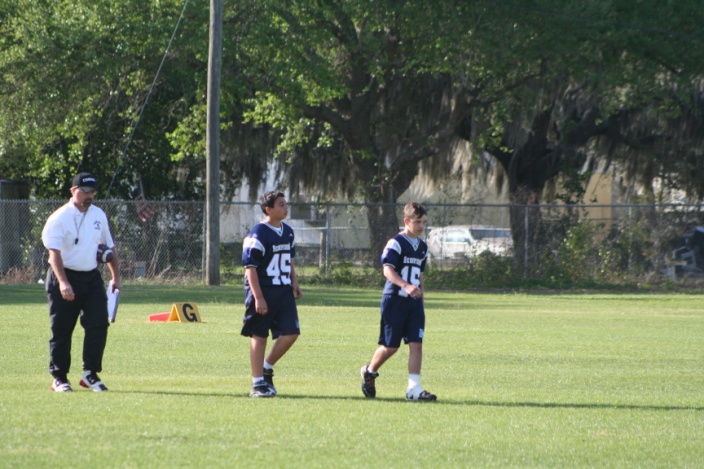 CHAMPIONSHIP GAME. THE THREE OF US HAVE BEEN TOGETHER FOR 7 YEARS.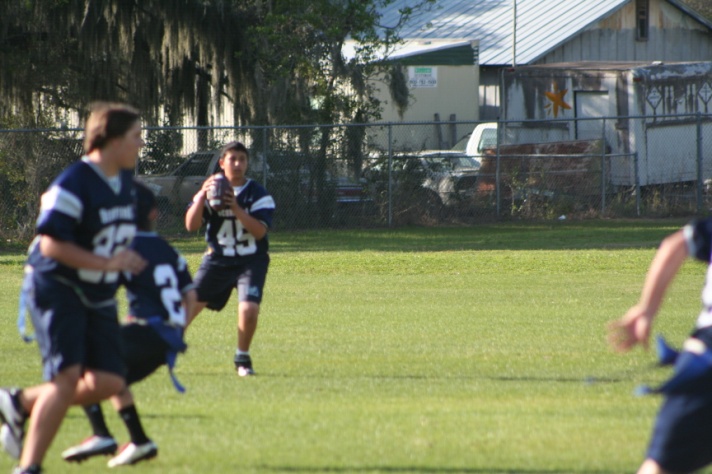 ADAM GHABOUR – MAKING IT LOOK EASY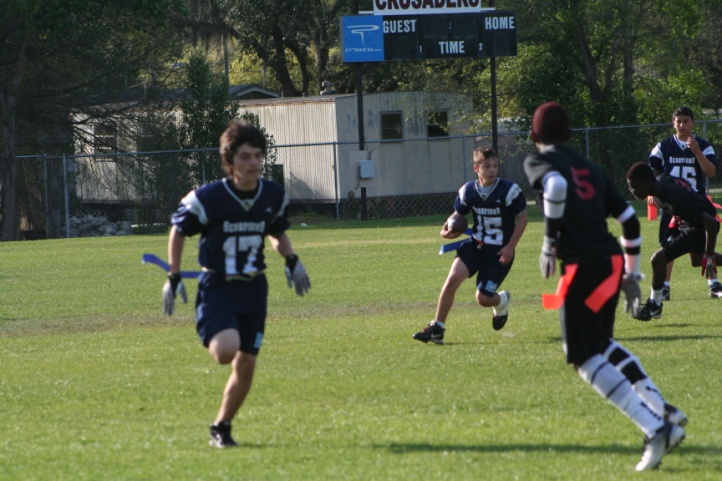 YOUSUF LATIF – A TREMENDOUS FIRST YEAR PLAYER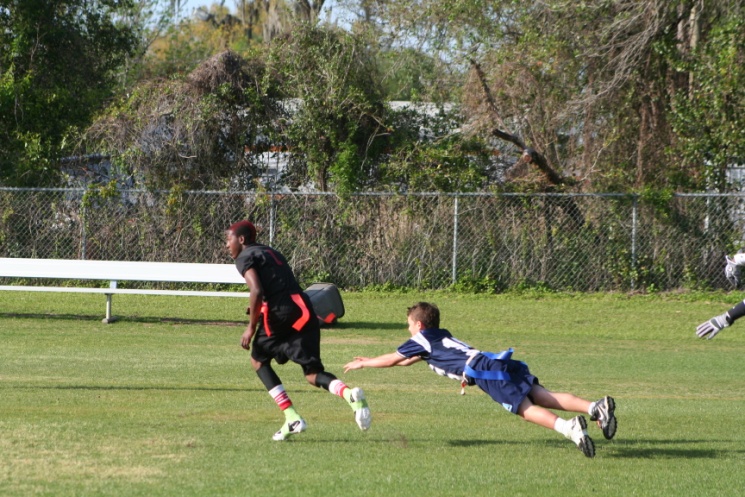 ZERO GRAVITY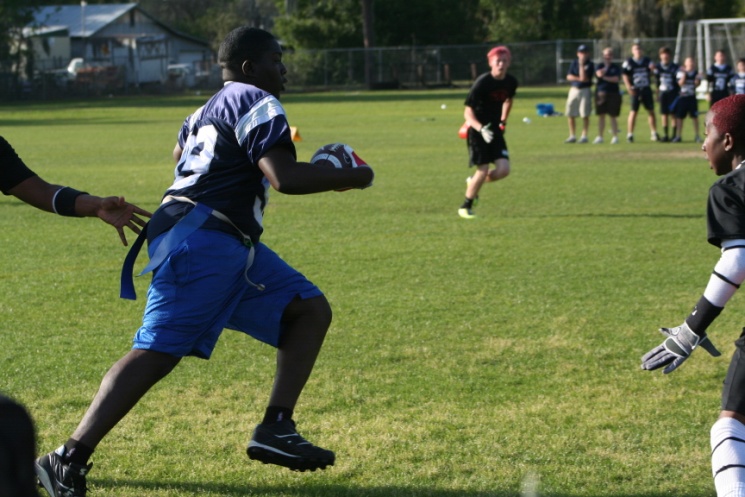 BIG PLAY RAY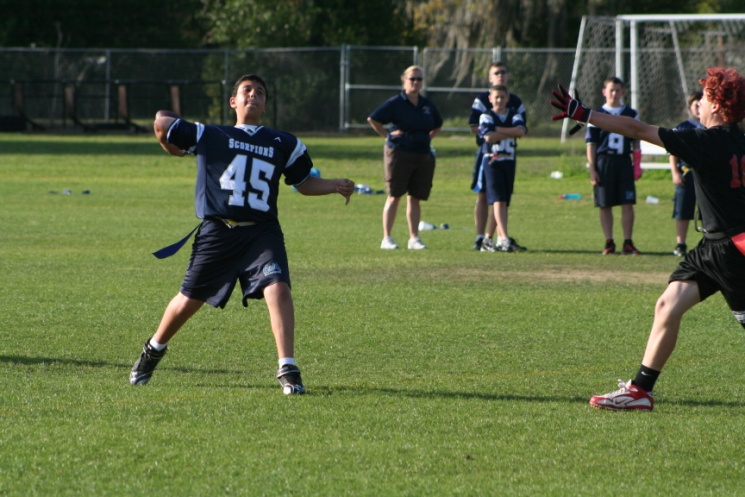 ADAM GHABOUR WILL ALWAYS BE REMEMBERED AS ONE OF THE GREAT BA QBs EVER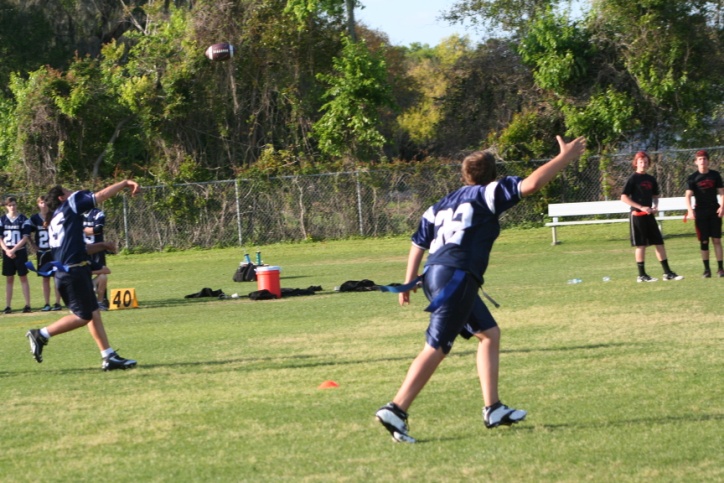 KYLE CRESICINI CALLING DOWN THE BALL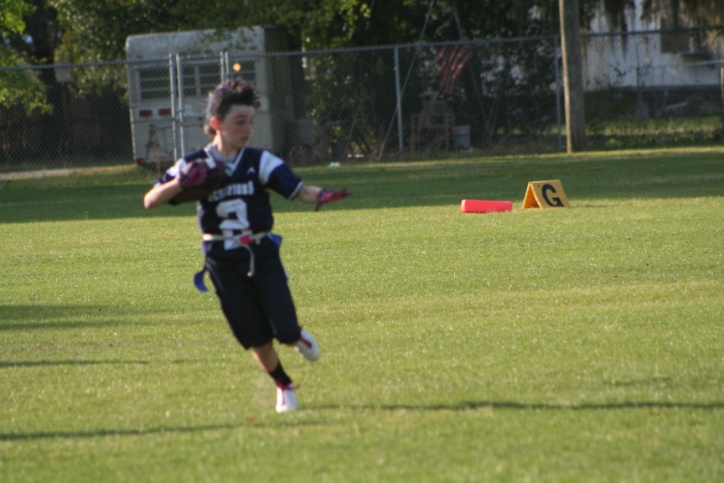 HEISMAN?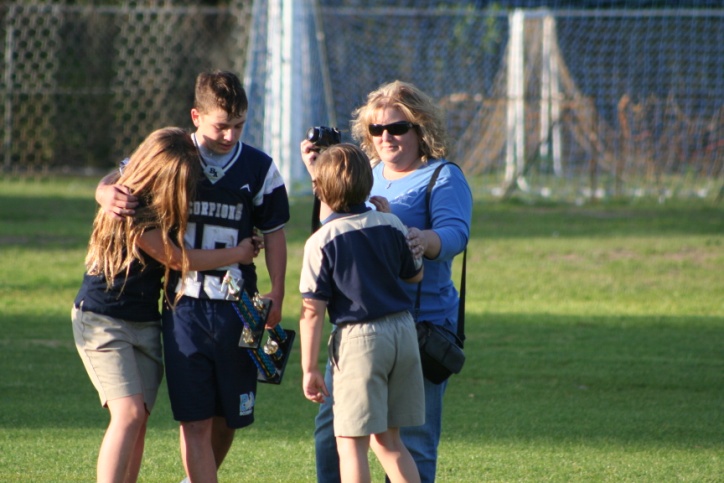 THE END OF AN ERA